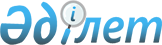 Об утверждении Положения о государственном учреждении "Отдел финансов акимата Камыстинского района"
					
			Утративший силу
			
			
		
					Постановление акимата Камыстинского района Костанайской области от 18 июня 2015 года № 89. Зарегистрировано Департаментом юстиции Костанайской области 30 июля 2015 года № 5775. Утратило силу постановлением акимата Камыстинского района Костанайской области от 15 июня 2016 года № 89      Сноска. Утратило силу постановлением акимата Камыстинского района Костанайской области от 15.06.2016 № 89

      В соответствии с Законом Республики Казахстан от 23 января 2001 года "О местном государственном управлении и самоуправлении в Республике Казахстан", Указом Президента Республики Казахстан от 29 октября 2012 года № 410 "Об утверждении Типового положения государственного органа Республики Казахстан" акимат Камыстинского района ПОСТАНОВЛЯЕТ:

      1. Утвердить прилагаемое Положение о государственном учреждении "Отдел финансов акимата Камыстинского района".

      2. Настоящее постановление вводится в действие по истечении десяти календарных дней после дня его первого официального опубликования.

 Положение о государственном учреждении
"Отдел финансов акимата Камыстинского района"
1. Общие положения      1. Государственное учреждение "Отдел финансов акимата Камыстинского района" является государственным органом Республики Казахстан, осуществляющим руководство в сферах исполнения бюджета, ведения бухгалтерского учета, бюджетного учета и бюджетной отчетности по исполнению местного бюджета, управления районным коммунальным имуществом.

      2. Государственное учреждение "Отдел финансов акимата Камыстинского района" не имеет ведомств.

      3. Государственное учреждение "Отдел финансов акимата Камыстинского района" осуществляет свою деятельность в соответствии с Конституцией и законами Республики Казахстан, актами Президента и Правительства Республики Казахстан, иными нормативными правовыми актами, а также настоящим Положением.

      4. Государственное учреждение "Отдел финансов акимата Камыстинского района" является юридическим лицом в организационно-правовой форме государственного учреждения, имеет печати и штампы со своим наименованием на государственном языке, бланки установленного образца, в соответствии с законодательством Республики Казахстан счета в органах казначейства.

      5. Государственное учреждение "Отдел финансов акимата Камыстинского района" вступает в гражданско-правовые отношения от собственного имени.

      6. Государственное учреждение "Отдел финансов акимата Камыстинского района" имеет право выступать стороной гражданско-правовых отношений от имени государства, если оно уполномочено на это в соответствии с законодательством.

      7. Государственное учреждение "Отдел финансов акимата Камыстинского района" по вопросам своей компетенции в установленном законодательством порядке принимает решения, оформляемые приказами руководителя государственного учреждения "Отдел финансов акимата Камыстинского района" и другими актами предусмотренными законодательством Республика Казахстан.

      8. Структура и лимит штатной численности государственного учреждения "Отдел финансов акимата Камыстинского района" утверждаются в соответствии с действующим законодательством.

      9. Местонахождение юридического лица: 110800, Республика Казахстан, Костанайская область, Камыстинский район, село Камысты, улица Ержанова, дом 61.

      10. Полное наименование государственного органа – государственное учреждение "Отдел финансов акимата Камыстинского района".

      11. Настоящее Положение является учредительным документом государственного учреждения "Отдел финансов акимата Камыстинского района".

      12. Финансирование деятельности государственного учреждения "Отдел финансов акимата Камыстинского района" осуществляется из местного бюджета.

      13. Государственному учреждению "Отдел финансов акимата Камыстинского района" запрещается вступать в договорные отношения с субъектами предпринимательства на предмет выполнения обязанностей, являющихся функциями государственного учреждения "Отдел финансов акимата Камыстинского района".

      Если государственному учреждению "Отдел финансов акимата Камыстинского района" законодательными актами предоставлено право осуществлять приносящую доходы деятельность, то доходы, полученные от такой деятельности, направляются в доход государственного бюджета.

 2. Миссия, основные задачи, функции,
права и обязанности государственного органа      14. Миссией государственного учреждения "Отдел финансов акимата Камыстинского района" является обеспечение исполнения бюджета, ориентированного на достижение прямых и конечных результатов и эффективное управление коммунальной собственностью района.

      15. Задачи:

      1) исполнение бюджета, ведение бухгалтерского учета, бюджетного учета и бюджетной отчетности по исполнению местного бюджета;

      2) управление районным коммунальным имуществом.

      3) иные задачи, предусмотренные законодательством Республики Казахстан.

      16. Функции:

      1) составление, утверждение и ведение сводного плана финансирования по обязательствам, сводного плана поступлений и финансирования по платежам по местному бюджету;

      2) исполнение бюджета по поступлениям, по расходам;

      3) осуществление бюджетного мониторинга;

      4) управляет районным коммунальным имуществом, если иное не предусмотрено законами Республики Казахстан, осуществляют меры по его защите;

      5) осуществляет иные функции в соответствии с законодательством Республики Казахстан.

      17. Права и обязанности:

      1) в пределах своей компетенции запрашивать и получать необходимую информацию, документы и иные материалы от должностных лиц, государственных органов и других организаций;

      2) взаимодействовать с государственными органами и иными организациями;

      3) осуществляет иные права и обязанности в соответствии с законодательством Республики Казахстан.

 3. Организация деятельности
государственного органа      18. Руководство государственным учреждением "Отдел финансов акимата Камыстинского района" осуществляется первым руководителем, который несет персональную ответственность за выполнение возложенных на государственное учреждение "Отдел финансов акимата Камыстинского района" задач и осуществление им своих функций.

      19. Первый руководитель государственного учреждения "Отдел финансов акимата Камыстинского района" назначается на должность и освобождается от должности акимом Камыстинского района.

      20. Полномочия первого руководителя государственного учреждения "Отдел финансов акимата Камыстинского района":

      1) действует от имени государственного учреждения "Отдел финансов акимата Камыстинского района";

      2) представляет интересы государственного учреждения "Отдел финансов акимата Камыстинского района" во всех организациях;

      3) принимает меры, направленные на противодействие коррупции в государственном учреждении "Отдел финансов акимата Камыстинского района", и несет персональную ответственность за принятие ненадлежащих антикоррупционных мер;

      4) в случаях и пределах, установленных законодательством, распоряжается имуществом;

      5) заключает договоры;

      6) выдает доверенности;

      7) обладает правом первой подписи финансовых документов;

      8) издает приказы и дает указания, обязательные для всех работников;

      9) в установленном законодательством порядке налагает дисциплинарные взыскания и применяет меры поощрения к сотрудникам государственного учреждения "Отдел финансов акимата Камыстинского района";

      10) осуществляет иные полномочия в соответствии с законодательством Республики Казахстан по вопросам, отнесенным к его компетенции.

      Исполнение полномочий первого руководителя государственного учреждения "Отдел финансов акимата Камыстинского района" в период его отсутствия осуществляется лицом, его замещающим в соответствии с действующим законодательством.

      Режим работы устанавливается в соответствии с регламентом работы государственного учреждения "Отдел финансов акимата Камыстинского района", утвержденного приказом первого руководителя государственного учреждения "Отдел финансов акимата Камыстинского района".

 4. Имущество
государственного органа      21. Государственное учреждение "Отдел финансов акимата Камыстинского района" может иметь на праве оперативного управления обособленное имущество в случаях, предусмотренных законодательством.

      Имущество государственного учреждения "Отдел финансов акимата Камыстинского района" формируется за счет имущества, переданного ему собственником, а также имущества (включая денежные доходы), приобретенного в результате собственной деятельности и иных источников, не запрещенных законодательством Республики Казахстан.

      22. Имущество, закрепленное за государственным учреждением "Отдел финансов акимата Камыстинского района" относится к коммунальной собственности.

      23. Государственное учреждение "Отдел финансов акимата Камыстинского района" не вправе самостоятельно отчуждать или иным способом распоряжаться закрепленным за ним имуществом и имуществом, приобретенным за счет средств, выданных ему по плану финансирования, если иное не установлено законодательством.

 5. Реорганизация и упразднение
государственного органа      24. Реорганизация и упразднение государственного учреждения "Отдел финансов акимата Камыстинского района" осуществляется в соответствии с законодательством Республики Казахстан.


					© 2012. РГП на ПХВ «Институт законодательства и правовой информации Республики Казахстан» Министерства юстиции Республики Казахстан
				
      Аким района

Ж. Бисимбаев
Утверждено
постановлением акимата
от 18 июня 2015 года № 89 